UČENCI POSEBNEGA PROGRAMA SMO NA LETOVANJU V CŠOD BREŽENKA V FIESI.Prvi dan smo se preizkusili v streljanju z lokom in se pomerili v različnih športnih igrah. Zvečer pa smo se odpravili na nočni pohod v Piran. 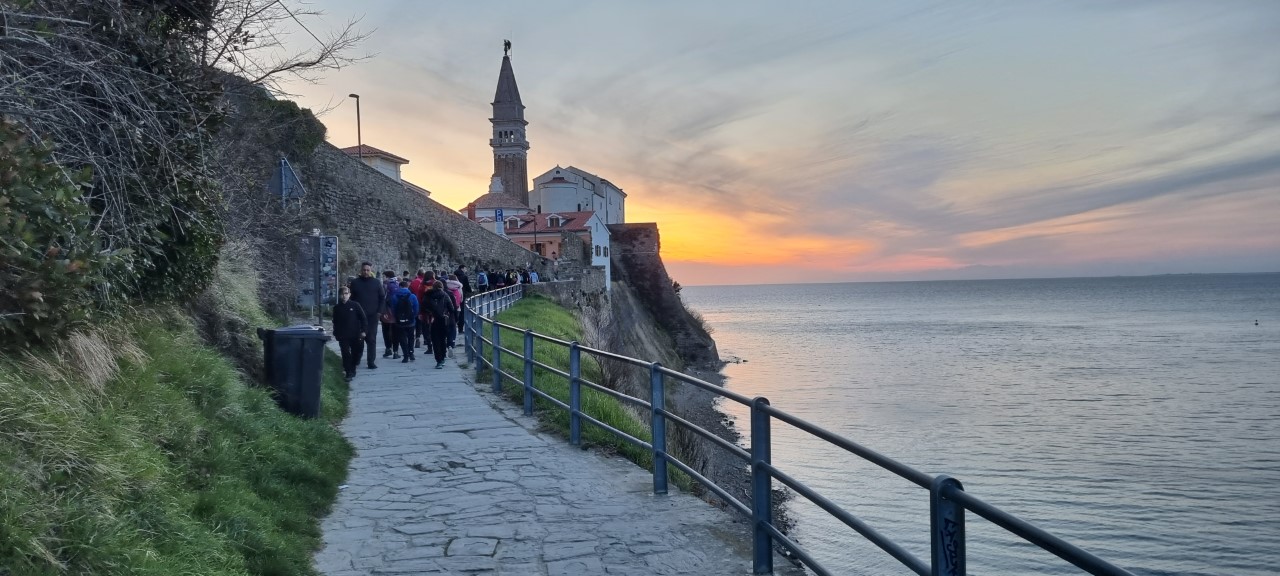 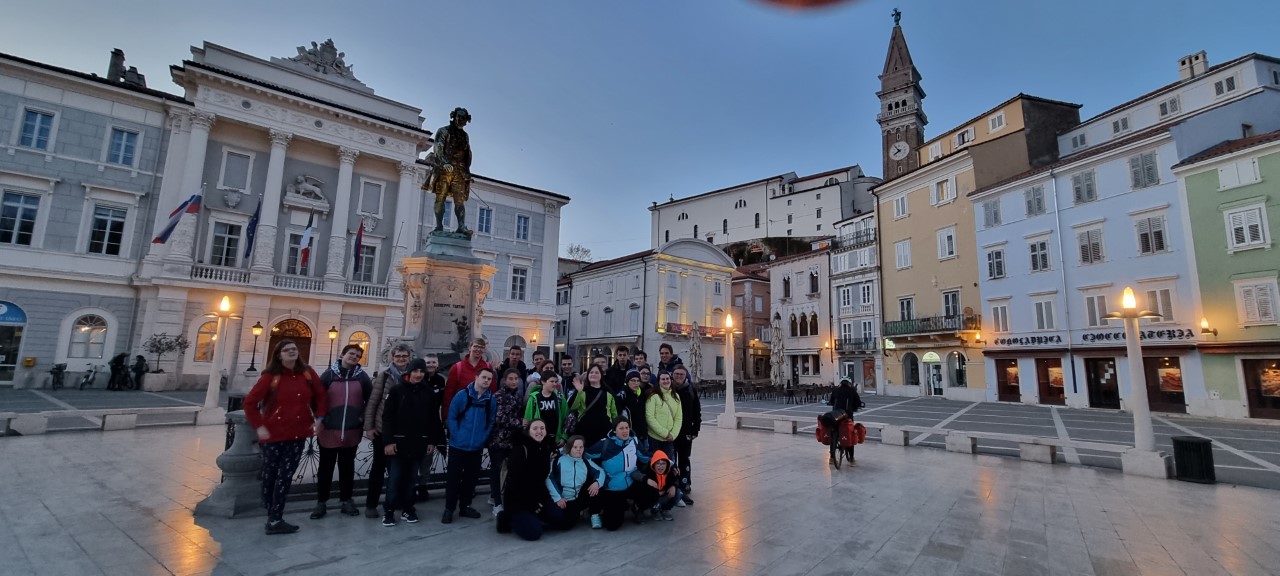 